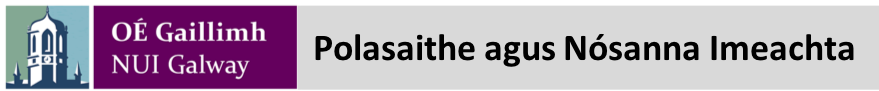 Cód:  			Aguisín mar thaca le QA616Teideal:			Cód Iompair na Mac Léinn, OÉ Gaillimh – AGUISÍN 1Leagan:		1.96Dáta faofa:	15 Feabhra 2018 agus leasuithe breise faofa an 25 Deireadh Fómhair 2018 (foirm leasaithe an 7 Feabhra 2019)Dáta Athbhreithnithe:	Faomhadh móide 24 míForas Faofa:		An Chomhairle AcadúilAguisín 1Líomhain a chur isteach a bhaineann le sárú ar Chód Iompair na Mac Léinn, OÉ GaillimhBa chóir Cód Iompair na Mac Léinn, OÉ Gaillimh a léamh ina iomláine sula gcomhlánófar an fhoirm seo.Comhlánaigh Cuid 1 agus Cuid 2 den fhoirm seo le do thoil.Ba chóir an fhoirm (Cuid 1 agus Cuid 2) a chomhlánú go leictreonach nó i scríbhinn i mBLOCLITREACHA.Ba chóir an fhoirm chomhlánaithe a chur faoi bhráid an Oifigigh Araíonachta, OÉ Gaillimh (disciplinary.officer@nuigalway.ie).Cuid 1 (chun críocha riaracháin amháin)Ainm(neacha) agus sonraí teagmhála an Ghearánaí/na nGearánach (cuir línte breise/leathanach breise isteach má tá níos mó ná gearánach amháin ann)Cuid 1 (chun críocha riaracháin amháin)Ainm(neacha) agus sonraí teagmhála an Ghearánaí/na nGearánach (cuir línte breise/leathanach breise isteach má tá níos mó ná gearánach amháin ann)CéadainmSloinneUimhir TeileafóinSeoladh ríomhphoistSeoladh poist do chomhfhreagras a bhaineann le gearánUimhir Aitheantais foirne/mic léinn (más ábhartha)Cuid 2Ainm(neacha) an Ghearánaigh/na nGearánach (cuir línte breise/leathanach breise isteach más gá má tá níos mó ná gearánach amháin ann)Cuid 2Ainm(neacha) an Ghearánaigh/na nGearánach (cuir línte breise/leathanach breise isteach más gá má tá níos mó ná gearánach amháin ann)CéadainmSloinneFoireann/mac léinn/eile (más eile, sonraigh le do thoil)Sonraí na LíomhnaSonraí na LíomhnaAinm(neacha) na mac léinn a bhfuil an gearán seo á dhéanamh ina leithDáta(í) a bhfacthas sárú líomhnaithe ar an gcód iompairIona(i)d ar tharla an sárú líomhnaithe ar an gcód iompairAinm(neacha) finnéithe eile, más ann dóibh, agus más eol duit iadAr léirigh tú imní faoi go neamhfhoirmiúil ar dtús (D’ardaigh/Níor ardaigh)?Má d’ardaigh, luaigh ainm(neacha) an chomhalta/na gcomhaltaí foirne ar dhéileáil tú leis/léi/leo agus an dáta/na dátaí.Más cuí, liostaigh aon cháipéisí breise atá faoi cheangal.Luaigh an cineál líomhna lena n-áirítear tuairisc ar an méid a tharla ba chúis leis an líomhain agus aon sonraí ábhartha eile (ceangail bileog bhreise más gá)Luaigh an cineál líomhna lena n-áirítear tuairisc ar an méid a tharla ba chúis leis an líomhain agus aon sonraí ábhartha eile (ceangail bileog bhreise más gá)Achoimre ar an líomhainAchoimre ar an líomhainLíomhain i gcoinne (Ainm an Choláiste, na Scoile, na Seirbhíse, an Aonaid nó an Duine Aonair):Léiriú leathan ar an gcineál sáraithe líomhnaithe ar iompar (cuir tic mar is cuí) *Iompar a bhaineann le cúrsaí acadúla (lena n-áirítear a bheith as láthair gan míniú réasúnach, bac ar chomhlíonadh dualgas, bac ar ghnóthaí acadúla a leanúint, séitéireacht, bradaíl, faisnéis/tagairtí bréagacha/míthreoracha a sholáthar)                                                                                                                                                           Iompar a chuireann leas duine/daoine aonair i mbaol                                                                       Calaois/falsú/mífhaisnéis/aithris ar dhaoine eile/ráitis dhímheasúla                                                                                                                                                     Iompraíocht Fhrithshóisialta                                                                                                                                     Gan cloí le rialacháin a rialaíonn úsáid áiseanna na hOllscoile                                             Diúltú Cárta Aitheantais Mic Léinn a thaispeáint nuair a iarrann comhalta foirne Ollscoile é a thaispeáint                                                                                                                       Foréigean/bagairtí foréigin                                                                                                                         Damáiste, milleadh, goid                                                                                                                           Mí-úsáid alcóil nó substaintí eile ar an gcampas                                                                              Bulaíocht/ciapadh                                                                                                                                       Gan cloí le treoracha na foirne maidir le tionscnaimh laghdaithe díobhála tobac na hOllscoile, nó ceanglais an Achta Sláinte Poiblí (Tobac)                                                         Cur isteach ar threalamh nó córais sábháilteachta/comhraic dóiteáin/slándála na hOllscoile                    Ag tarraingt droch-cháil ar an Ollscoil                                                                                                         Eile (sonraigh, le do thoil) *Tabhair faoi deara gur faoin Oifigeach/Coiste Araíonachta a chinneadh cén cineál sáraithe Cóid atá ábhartha don iompar líomhnaitheLéiriú leathan ar an gcineál sáraithe líomhnaithe ar iompar (cuir tic mar is cuí) *Iompar a bhaineann le cúrsaí acadúla (lena n-áirítear a bheith as láthair gan míniú réasúnach, bac ar chomhlíonadh dualgas, bac ar ghnóthaí acadúla a leanúint, séitéireacht, bradaíl, faisnéis/tagairtí bréagacha/míthreoracha a sholáthar)                                                                                                                                                           Iompar a chuireann leas duine/daoine aonair i mbaol                                                                       Calaois/falsú/mífhaisnéis/aithris ar dhaoine eile/ráitis dhímheasúla                                                                                                                                                     Iompraíocht Fhrithshóisialta                                                                                                                                     Gan cloí le rialacháin a rialaíonn úsáid áiseanna na hOllscoile                                             Diúltú Cárta Aitheantais Mic Léinn a thaispeáint nuair a iarrann comhalta foirne Ollscoile é a thaispeáint                                                                                                                       Foréigean/bagairtí foréigin                                                                                                                         Damáiste, milleadh, goid                                                                                                                           Mí-úsáid alcóil nó substaintí eile ar an gcampas                                                                              Bulaíocht/ciapadh                                                                                                                                       Gan cloí le treoracha na foirne maidir le tionscnaimh laghdaithe díobhála tobac na hOllscoile, nó ceanglais an Achta Sláinte Poiblí (Tobac)                                                         Cur isteach ar threalamh nó córais sábháilteachta/comhraic dóiteáin/slándála na hOllscoile                    Ag tarraingt droch-cháil ar an Ollscoil                                                                                                         Eile (sonraigh, le do thoil) *Tabhair faoi deara gur faoin Oifigeach/Coiste Araíonachta a chinneadh cén cineál sáraithe Cóid atá ábhartha don iompar líomhnaitheDearbhú an Ghearánaigh/na nGearánach agus Síniú (cuir línte breise/leathanach breise isteach más gá má tá níos mó ná gearánach amháin ann)Dearbhú an Ghearánaigh/na nGearánach agus Síniú (cuir línte breise/leathanach breise isteach más gá má tá níos mó ná gearánach amháin ann)Dearbhaím go bhfuil an fhaisnéis a chuirtear i láthair anseo agus na ráitis a rinneadh fíor, chomh fada agus is eol dom.Dearbhaím go bhfuil an fhaisnéis a chuirtear i láthair anseo agus na ráitis a rinneadh fíor, chomh fada agus is eol dom.Síniú an ghearánaigh/na ngearánachDáta ar cuireadh an gearán isteachDearbhú an Oifigigh Araíonachta agus Síniú (le comhlánú ag an Oifigeach Araíonachta nó ag a (h)Údarás Ainmnithe AMHÁIN)Dearbhú an Oifigigh Araíonachta agus Síniú (le comhlánú ag an Oifigeach Araíonachta nó ag a (h)Údarás Ainmnithe AMHÁIN)Dearbhú an Oifigigh Araíonachta agus Síniú (le comhlánú ag an Oifigeach Araíonachta nó ag a (h)Údarás Ainmnithe AMHÁIN)Ainm (Oifigeach Araíonachta/Údarás Ainmnithe)Dearbhaím go ndearna mé measúnú tosaigh ar an gcion líomhnaitheDearbhaím go ndearna mé measúnú tosaigh ar an gcion líomhnaitheDearbhaím nuair a bheidh an Measúnú Tosaigh déanta agam go ndéanfaidh mé (cuir tic mar is cuí):An cheist a chur ar aghaidh chuig foras nó oifigeach eile chun déileáil leis faoi cibé polasaí agus nós imeachta eile is infheidhmeMeasann tú nach bhfuil bonn ar bith faoin gceist, nó go bhfuil sí cráiteach nó suaibhreosach ar bhealach eileMeasann tú go bhfuil an cheist ábhartha le go ndéileálfar léi faoi na nósanna imeachta atá leagtha amach i gCód Iompair OÉ GaillimhDearbhaím nuair a bheidh an Measúnú Tosaigh déanta agam go ndéanfaidh mé (cuir tic mar is cuí):An cheist a chur ar aghaidh chuig foras nó oifigeach eile chun déileáil leis faoi cibé polasaí agus nós imeachta eile is infheidhmeMeasann tú nach bhfuil bonn ar bith faoin gceist, nó go bhfuil sí cráiteach nó suaibhreosach ar bhealach eileMeasann tú go bhfuil an cheist ábhartha le go ndéileálfar léi faoi na nósanna imeachta atá leagtha amach i gCód Iompair OÉ GaillimhLe comhlánú má mheastar go bhfuil (c) an cheist ábhartha le go ndéileálfar léi faoi na nósanna imeachta atá leagtha amach i gCód Iompair OÉ GaillimhDearbhaím gur bhuail mé go foirmiúil leis an bhfreagróirDeimhním, ag eascairt ón gcruinniú tosaigh leis an bhfreagróir (cuir tic mar is cuí le do thoil) go ndéanfaidh mé ceann díobh seo a leanas:Diúltú don ghearán gan aon ghníomh breise ag teastáilD'iarr mé fianaise bhreise chun cinneadh a dhéanamh, agus nuair a bhí an fhianaise seo faighte, bhí cruinniú foirmiúil eile agam leis an bhfreagróirSeasamh leis an líomhain agus an smachtbhanna/na smachtbhannaí seo a leanas a ghearradh (cuir tic mar is cuí):Rabhadh ó bhéal (neamhchoinníollach)Rabhadh ó bhéal (coinníollach)Má thugtar rabhadh coinníollach ó bhéal, inis an coinníoll anseo _____________________________________Rabhadh foirmiúilFíneáilMá ghearrtar fíneáil, abair suim na fíneálaAn cheist a chur ar aghaidh chuig Coiste Araíonachta na hOllscoileDearbhaím gur chuir mé toradh an chruinnithe Fhoirmiúil in iúl i scríbhinn don mhac léinnLe comhlánú má mheastar go bhfuil (c) an cheist ábhartha le go ndéileálfar léi faoi na nósanna imeachta atá leagtha amach i gCód Iompair OÉ GaillimhDearbhaím gur bhuail mé go foirmiúil leis an bhfreagróirDeimhním, ag eascairt ón gcruinniú tosaigh leis an bhfreagróir (cuir tic mar is cuí le do thoil) go ndéanfaidh mé ceann díobh seo a leanas:Diúltú don ghearán gan aon ghníomh breise ag teastáilD'iarr mé fianaise bhreise chun cinneadh a dhéanamh, agus nuair a bhí an fhianaise seo faighte, bhí cruinniú foirmiúil eile agam leis an bhfreagróirSeasamh leis an líomhain agus an smachtbhanna/na smachtbhannaí seo a leanas a ghearradh (cuir tic mar is cuí):Rabhadh ó bhéal (neamhchoinníollach)Rabhadh ó bhéal (coinníollach)Má thugtar rabhadh coinníollach ó bhéal, inis an coinníoll anseo _____________________________________Rabhadh foirmiúilFíneáilMá ghearrtar fíneáil, abair suim na fíneálaAn cheist a chur ar aghaidh chuig Coiste Araíonachta na hOllscoileDearbhaím gur chuir mé toradh an chruinnithe Fhoirmiúil in iúl i scríbhinn don mhac léinn€Síniú an Oifigigh Araíonachta/an Údaráis AinmnitheDáta